                                                                                                                                            Allegato A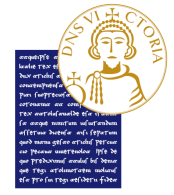 AVVISO ESPLORATIVO LA VENDITA DELL’IMMOBILE SITO IN BUONALBERGO ALLA VIA AIA DEL REMANIFESTAZIONE DI INTERESSE E RELATIVE DICHIARAZIONI_l_ sottoscritt_ _______________________________________________________________telefono ___________________  indirizzo pec ________________________, domicilio per recapiti e comunicazioni: ___________________________________(indicare solo se diverso da residenza per le persone fisiche o sede sociale) in qualità di (depennare la voce che non interessa) Persona fisica/Titolare-legale rappresentante di _____________________________________ (da compilare in caso di persona giuridica/ente): ____________________________________________________(indicare l'esatta denominazione comprensiva della forma giuridica) con sede in _____________________________________ indirizzo _____________________ n. ______  Codice Fiscale ____________________ Partita IVA ___________________ MANIFESTAinteresse alla procedura di vendita in oggetto e a tale fine, ai sensi degli artt. 46 e 47 del D.P.R. n. 445/2000, sotto la propria responsabilità, consapevole delle conseguenze derivanti da dichiarazioni mendaci ai sensi dell'art. 76 del D.P.R. 28 dicembre 2000, n. 445,DICHIARAdi essere nat_  a ______________________ Prov. (_____) il ______________________; codice fiscale __________________;di essere in possesso della cittadinanza ________________________;di essere residente in _________________ Prov. ( _________) c.a.p. ______________ via _____________________ n. _______ recapito telefonico _____________________;che l’indirizzo di posta elettronica certificata a cui devono essere inviate tutte le comunicazioni inerenti la presente procedura è il seguente __________________________; di non essere stato sottoposto a procedure concorsuali negli ultimi 5 anni;di non aver subito condanne penali e di non avere procedimenti penali in corsoovverodi aver subito le seguenti condanne penali _________________________________________________________________________________________________________________________________________________________________________________________________________________________________ (indicare gli estremi dei provvedimenti di condanna e degli eventuali provvedimenti di amnistia, indulto, condono o perdono giudiziale); di avere i seguenti procedimenti penali in corso _________________________________________________________________________________________________________________________________________________________________________________________________________________________________   (indicare gli estremi dei procedimenti penali e il titolo dei reati);di non essere interdetto, inabilitato o fallito e che a proprio carico non sono in corso procedure per la dichiarazione di alcuno di tali stati;che nei propri confronti non è pendente un procedimento per l'applicazione di una delle misure di prevenzione di cui all'art. 6 del d.lgs. 159/2011 o di una delle cause ostative previste dall'art. 67 del predetto d.lgs. 159/2011 (normativa antimafia);di impegnarsi a comunicare tempestivamente per iscritto eventuali variazioni di indirizzo sollevando l'Amministrazione da ogni responsabilità in caso di irreperibilità del destinatario;di accettare, incondizionatamente e senza riserva alcuna, le condizioni previste dall’avviso di manifestazione di interesse;di essere consapevole che la presente procedura non è vincolante per l’Amministrazione, che si riserva, a suo insindacabile giudizio, la facoltà di non procedere alla vendita dell’Immobile oggetto della procedura stessa;che nei propri confronti non è pendente alcuna controversia con l’Università degli Studi del Sannio;di autorizzare l’Università degli Studi del Sannio, ai sensi del Decreto Legislativo 10 agosto 2018, n. 101 e del Regolamento Europeo 679/2016 all’utilizzo dei dati contenuti nella presente domanda esclusivamente ai fini del presente procedimento.Luogo _____________________________ Data _______________Firma _________________________________ (per esteso e leggibile) N.B. Allegare copia fotostatica del documento d'identità del sottoscrittore in corso di validità 